Minsta gemensamma nämnare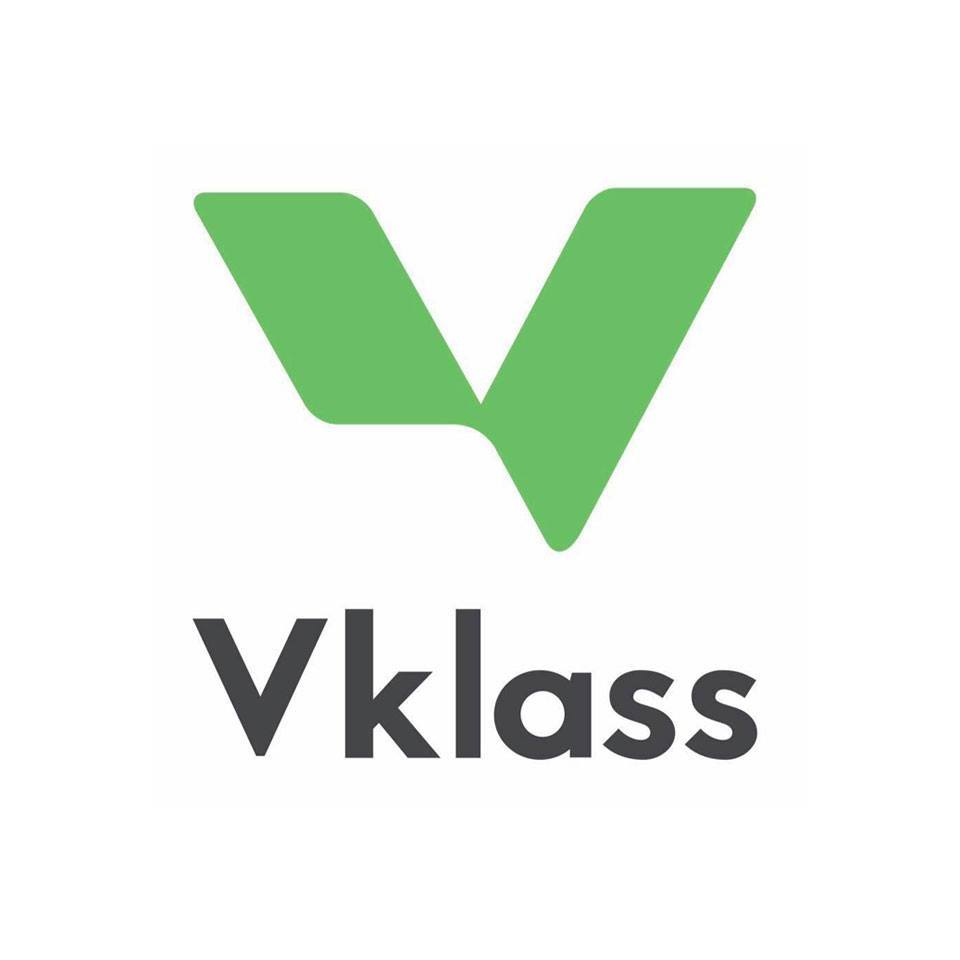 måndag 24 juni 2019Malldokument som kan användas som underlag vid utformandet av minsta gemensamma nämnare på kommun/skolhuvudman/skola. 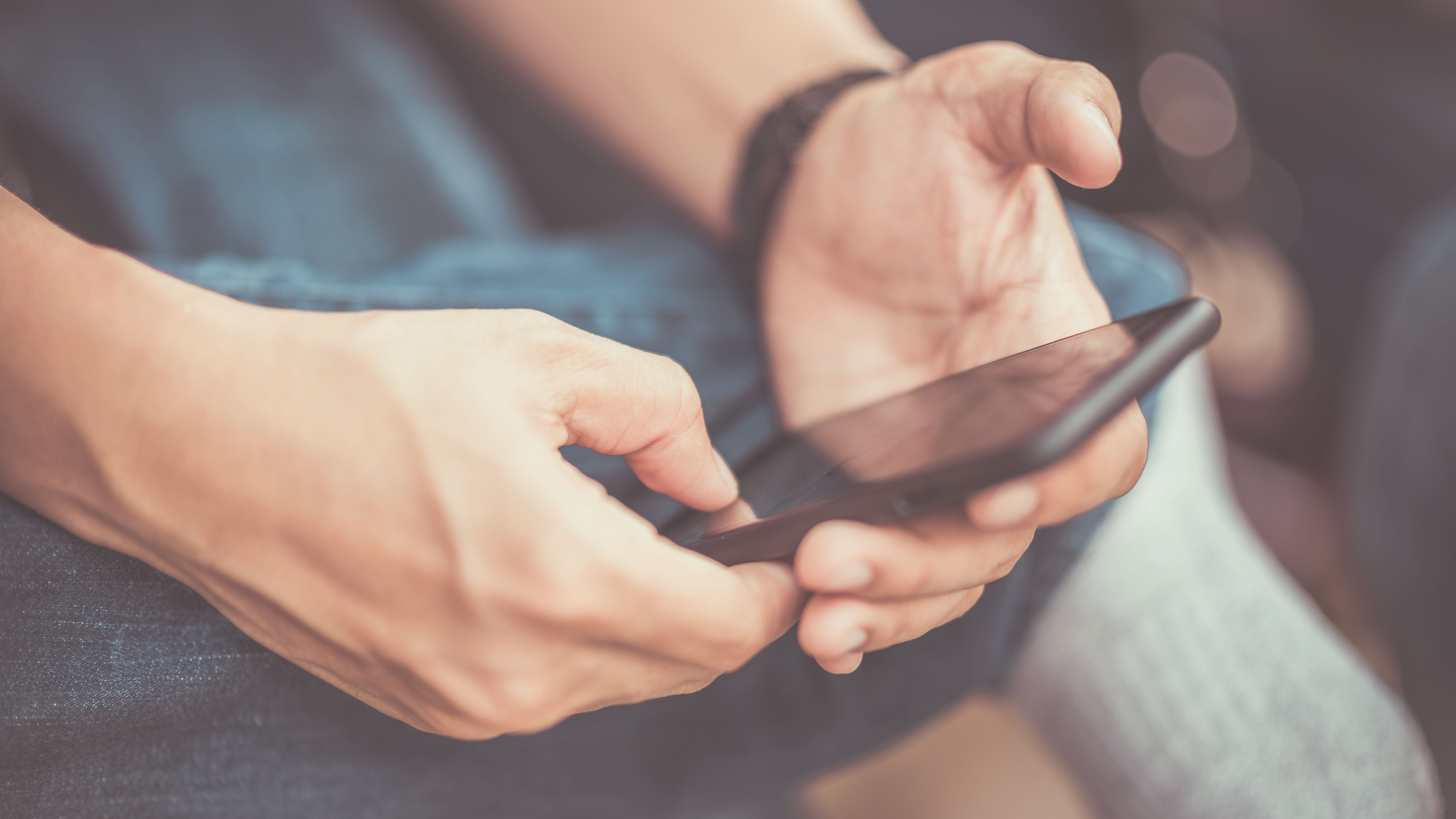 ÖversiktFörslagsvis skapas en översikt på kommun-/skolhuvudmannanivå som visar på vilka funktioner som används gemensamt inom alla skolformer. En funktionsmatris gör det enklare för en huvudman med många skolor att besluta om ”minsta gemensamma nämnare”. Exempelvis kan det hjälpa att sätta sig in i rollen som vårdnadshavare för att se hur olika skolors sätt att kommunicera genom Vklass påverkar hur överblickbar informationen blir.   Tanken är att skolan/huvudmannen sätter en lägstanivå som alla ska jobba efter. Detta för att få en likvärdighet i informationsflödet och en förutsägbarhet för användarna, så att de vet vad de kan förvänta sig av plattformen. Kommunicera gärna denna som just lägsta nivån, d.v.s. det är såklart tillåtet att ”springa före” och använda fler funktioner än de som man beslutar om i minsta gemensamma nämnaren. Förslag, alternativ 1Förslag, alternativ 2Roller: L = Lärare, S = Skolledare/admin, VH = VårdnadshavareFörslag, Beskrivningar av funktionerNyheterFörskola/fritidsLäs mer i kunskapsbanken: https://support.vklass.se/knowledge-base/kommunikation-med-vardnadshavare-i-forskolafritids/Personal lägger upp nyheter i sin avdelning. Skolledare lägger upp nyheter för alla på hela enheten. Nyheter riktar sig till vårdnadshavarna på skolan och är viktiga påminnelser och kortsiktiga förändringar. Långsiktigt används istället kalendern. F-6Läs mer i kunskapsbanken: https://support.vklass.se/knowledge-base/nyheter/Lärare lägger upp nyheter i sin klass eller sitt ämne. Skolledare lägger upp nyheter för alla på hela skolan. Nyheter riktar sig till vårdnadshavarna på skolan och är viktiga påminnelser och kortsiktiga förändringar, inte information om läxor/lektionsupplägg el. dyl. 7-9 och GyLäs mer i kunskapsbanken: https://support.vklass.se/knowledge-base/nyheter/Lärare lägger upp nyheter i sin klass eller sitt ämne/kurs. Skolledare lägger upp nyheter för alla på hela skolan. Nyheter är viktiga påminnelser och kortsiktiga förändringar, inte information om läxor/lektionsupplägg el. dyl. Nyheter riktar sig i första hand till eleverna, men i förekommande fall ligger de även som information till vårdnadshavare. Meddelanden och diskussionsinlägg (F-6, 7-9, GY)Läs mer i kunskapsbanken: https://support.vklass.se/knowledge-base/meddelanden/För kommunikation med en enskild elev eller en grupp elever används Meddelanden och då det är lämpligt diskussionsinlägg. Vi skickar inte e-post eller SMS till eleverna. SMS kan användas då särskilt viktig och akut information måste förmedlas till eleverna. Observera att varje skickat SMS medför en kostnad för skolan.Kalendarium (kalender)Förskola/fritidsLäs mer i kunskapsbanken: https://support.vklass.se/knowledge-base/kommunikation-med-vardnadshavare-i-forskolafritids/Långsiktiga kalenderhändelser, t.ex. en terminsdata/läsårsdata med planerade APT/utflykter/samlingar/föräldramöten etc ska läggas i kalendern för hela skolan eller för respektive avdelning. F-6, 7-9 och GYSkolledare/administratör kommer att lägga upp ett kalendarium under ”Min skola” med händelser som berör alla (elever/vårdnadshavare och personal). Händelser från detta kalendarium kommer även dyka upp i schemat för alla på skolan. Lägga in läxor/prov/uppgifterLäs mer i kunskapsbanken: https://support.vklass.se/knowledge-base/laxor-prov-och-uppgifter/F-6Samtliga läxor till eleverna skall läggas in i Vklass så att de kan hittas där av vårdnadshavare. Läxor kan läggas in via schemat, ”Lägg till läxa/uppgift” i menyn på en lektion. Alternativt via Mina ämnen > välj ämne > Resultat > Prov, läxförhör, laborationer m.m. När läxor läggs in så skall alltid ”Ingen bedömning” väljas. 7-9 och GySamtliga läxor, prov och inlämningsuppgifter skall läggas in i Vklass så att de kan hittas där av elever och vårdnadshavare. Genom att göra detta skapas även en gemensam provkalender för skolan. Uppgifter kan läggas in via schemat, ”Lägg till läxa/uppgift” i menyn på en lektion. Alternativt via Mina ämnen > välj ämne > Resultat > Prov, läxförhör, laborationer m.m. Registrera IUP (F-6)Läs mer i kunskapsbanken: https://support.vklass.se/knowledge-base/iup-i-vklass-omdomen-och-framatsyftande-planering/Samtliga lärare skall registrera omdömen i IUP-funktionen i Vklass som följer Skolverkets blanketter för omdömen. Mentor ansvarar för att upprätta en ny IUP för alla elever i klassen i början av varje termin. Varje ämneslärare ansvarar för att fylla i elevernas omdömen inför/efter utvecklingssamtalet. Registrera ”Hittills uppnådda mål” (GY)Läs mer i kunskapsbanken: https://support.vklass.se/knowledge-base/hittills-uppnadda-mal/Samtliga lärare skall registrera omdömen/uppfyllelse mot kunskapskraven i funktionen ”Hittills uppnådda mål” en gång per termin i samtliga av sina kurser. Detta görs under Mina kurser > välj kurs > Resultat > Hittills uppnådda mål. Syftet är att ge elever och skolledning en bild av kunskapsläget och ev. behov av insatser. Närvaro/frånvaro (F-6, 7-9, GY)Läs mer i kunskapsbanken (om närvaro): https://support.vklass.se/knowledge-base/narvaroregistrering-oversikt/Läs mer i kunskapsbanken (om frånvaroanmälan): https://support.vklass.se/knowledge-base/franvaroanmalan-via-telefon/Lärare skall registrera närvaro på samtliga lektioner i schemat. Närvaro kan även registreras via funktionen ”heldagsregistrering”. Närvaro på lektionerna skall registreras senast kl. 17 samma dag. Frånvaroanmälan av elever skall göras av vårdnadshavare via webb, app eller telefonsvarare. Anmälan skall göras varje morgon då eleven är frånvarande, före dagens första lektion startat. FunktionFsk/friF-56-9GyInfoPublicera information för vårdnadshavare via nyheterxxxxInfoPublicera information för elever via nyheterxxInfoLägga upp kalendarium för skolan, klassen/avdxxxxInfoBoka utvecklingssamtalxxInfoMeddelanden i Vklass för kommunikation med eleverxxPlaneringLägga in prov/läxorxxxPlaneringSkriva pedagogiska planeringarxxxMålKunskapskravsmatriserxxxMålRegistrera IUPxMålAnvända Hittills uppnådda mål 1 gång/terminxMålDokumentera resultat på provxxMålAnvända elevlogg för dokumentation av elevxxMålDokumentera verksamheten med fotonxFrånvaroFrånvaro och närvaroxxxxFrånvaroLämnings- och hämtningsschemaxRollFunktionFsk/friF-67-9GyL+SPublicera information för vårdnadshavare via nyheterxxxxL+SPublicera information för elever via nyheterxxL+SKommunicera med elever via ”meddelanden”xxSLägga upp kalendarium för skolanxxxxLLägga in läxor för information (ej bedömning)xxxLLägga in prov/uppgifter/läxor för info & bedömningxLSkapa pedagogiska planeringarxLRegistrera IUP (enl. Skolverkets blanketter)xLRegistrera ”Hittills uppnådda mål”xxLRegistrera närvaro på lektionerxxxVH+S+LAnmäla frånvaro (sjukanmälan)xxxxVH+LLämnings- och hämtningsschemaxEventuellt steg 2 (VT/HT nästa år)Eventuellt steg 2 (VT/HT nästa år)Eventuellt steg 2 (VT/HT nästa år)Eventuellt steg 2 (VT/HT nästa år)Eventuellt steg 2 (VT/HT nästa år)Eventuellt steg 2 (VT/HT nästa år)LLägga in prov/uppgifter/läxor för info & bedömningxxxLSkapa pedagogiska planeringarxxxxL+VHBoka utvecklingssamtalxxxL+SRegistrera Nationella Prov resultatxxxEventuellt steg 3 (ytterligare en termin senare)Eventuellt steg 3 (ytterligare en termin senare)Eventuellt steg 3 (ytterligare en termin senare)Eventuellt steg 3 (ytterligare en termin senare)Eventuellt steg 3 (ytterligare en termin senare)Eventuellt steg 3 (ytterligare en termin senare)LKunskapskravsmatriserxxx……